Отделение хореографии. Задания на 18.01. 3/8 класс. Мазурка - польский народный танец, трехдольный. 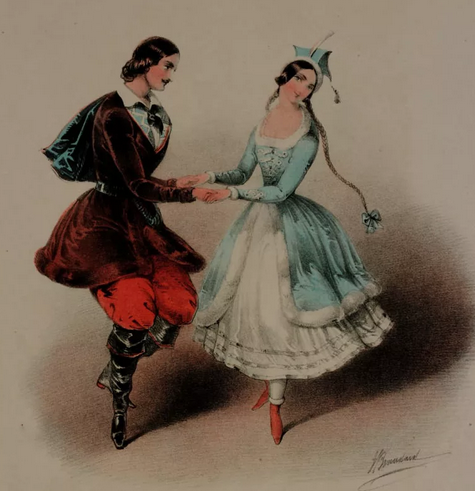 https://www.youtube.com/watch?v=8Sb7gp98wAc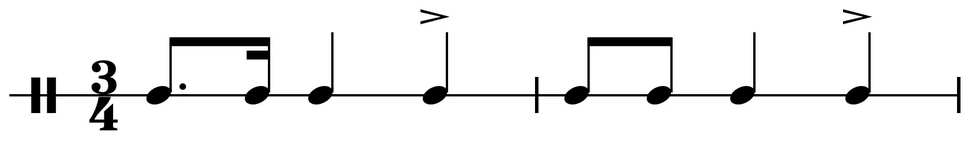 Записать  в тетрадь. 89022555443y.nekrasova@internet.ru 